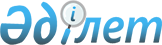 О Программе статистических работ Евразийской экономической комиссии на 2013 годРешение Коллегии Евразийской экономической комиссии от 11 декабря 2012 года № 268

      Коллегия Евразийской экономической Комиссии решила:



      1. Утвердить Программу статистических работ Евразийской экономической комиссии на 2013 год (прилагается).



      2. Настоящее Решение вступает в силу с 1 января 2013 г.      Председатель                               В.Б.Христенко

УТВЕРЖДЕНА          

Решением Коллегии        

Евразийской экономической комиссии

от 11 декабря 2012 г. № 268    

ПРОГРАММА

статистических работ Евразийской экономической комиссии

на 2013 год

      Примечание. Датой выпуска является дата размещения на сайте Евразийской экономической комиссии и (или) рассылки государственным органам государств – членов ТС и ЕЭП. В разделе III даты выпуска установлены с учетом выполнения уполномоченными органами государств – членов ТС и ЕЭП сроков передачи данных статистики внешней торговли и статистики взаимной торговли, предусмотренных Протоколом о порядке передачи данных статистики внешней торговли и статистики взаимной торговли от 11 декабря 2009 года.
					© 2012. РГП на ПХВ «Институт законодательства и правовой информации Республики Казахстан» Министерства юстиции Республики Казахстан
				Наименование статистической работыУровень агрегирования данныхОтчетный периодДата выпускаI. Социально-экономическая статистикаI. Социально-экономическая статистикаI. Социально-экономическая статистикаI. Социально-экономическая статистикаI. Социально-экономическая статистика1.Аналитическая записка «Социально-экономическое положение государств – членов Таможенного союза и Единого экономического пространства»по Таможенному союзу и Единому экономическому пространству (далее – ТС и ЕЭП) в целом, по государствам – членам ТС и ЕЭП2012 год 2013 год: январь январь – февраль январь – март январь – апрель январь – май январь – июнь январь – июль январь – август январь – сентябрь январь – октябрь январь – ноябрь30 января

1 марта

29 марта 

30 апреля

30 мая

28 июня

30 июля

30 августа

30 сентября

30 октября

29 ноября

30 декабря2.Статистический сборник «Социально-экономическое положение государств – членов Таможенного союза и Единого экономического пространства»по ТС и ЕЭП в целом, по государствам – членам ТС и ЕЭП2012 год

2013 год:

январь –

март

январь –

июнь

январь –

сентябрь15 марта

3 июня 5

сентября

4 декабря3.Статистический ежегодник «Государства – члены Таможенного союза и Единого экономического пространства в цифрах»по ТС и ЕЭП в целом, по государствам – членам ТС и ЕЭП2012 год30 октября4.Статистический сборник «Динамика изменения валового внутреннегопродукта в государствах – членах Таможенного союза и Единого экономического пространства по секторам экономики за 2011 год»по ТС и ЕЭП в целом, по государствам – членам ТС и ЕЭП2011 год29 ноябряII. Финансовая статистикаII. Финансовая статистикаII. Финансовая статистикаII. Финансовая статистикаII. Финансовая статистика5.Обзор «Денежное обращение и кредитование в государствах – членах Таможенного союза и Единого экономического пространства»по государствам – членам ТС и ЕЭП2012 год 2013 год: январь – март январь – июнь10 апреля 10 июля

10 октября6.Обзор «Государственные финансы в государствах – членах Таможенного союза и Единого экономического пространства»по государствам – членам ТС и ЕЭП2012 год 2013 год: январь – март январь – июнь15 апреля

15 июля

15 октября7.Обзор «Состав и структура финансового сектора в государствах – членах Таможенного союза и Единого экономического пространства»по государствам – членам ТС и ЕЭПна 1 января 2013 г.1 июляIII. Статистика внешней торговли товарами и статистика взаимной торговли товарамиIII. Статистика внешней торговли товарами и статистика взаимной торговли товарамиIII. Статистика внешней торговли товарами и статистика взаимной торговли товарамиIII. Статистика внешней торговли товарами и статистика взаимной торговли товарамиIII. Статистика внешней торговли товарами и статистика взаимной торговли товарами8.Пресс-релиз «Об итогах внешней и взаимной торговли государств – членов Таможенного союза и Единого экономического пространства»по ТС и ЕЭП в целом, по государствам – членам ТС и ЕЭП2012 год: январь – ноябрь январь – декабрь

2013 год: январь январь – февраль январь – март

январь – апрель январь – май январь – июнь 

январь – июль 

январь – август

январь – сентябрь

январь – октябрь15 января

15 февраля

15 марта

15 апреля

15 мая

17 июня

15 июля

15 августа

16 сентября

15 октября

15 ноября

16 декабря9.Итоги внешней торговли государств – членов Таможенного союза и Единого экономического пространства (в виде таблиц)по ТС и ЕЭП в целом, по государствам – членам ТС и ЕЭП, по странам и группировкам стран, по группам ТН ВЭД ТС, по товарам (на уровне товарных позиций (4 знака) ТН ВЭД ТС) 

в разрезе «товар – страна», по странам в разрезе «страна – товар» (на уровне товарных позиций (4 знака) ТН ВЭД ТС)2012 год:

январь – ноябрь январь – декабрь январь – декабрь (уточненные данные)

2013 год:

январь

январь –

февраль

январь – март

январь – апрель

январь – май

январь – июнь

январь – июль

январь – август

январь – сентябрь

январь – октябрь 21 января

20 февраля

25 июля

20 марта

22 апреля

20 мая

20 июня

22 июля

20 августа

20 сентября

21 октября

20 ноября

20 декабря10.Итоги взаимной торговли государств – членов Таможенного союза и Единого экономического пространства (в виде таблиц)по ТС и ЕЭП в целом, по государствам – членам ТС и ЕЭП, по группам ТН ВЭД ТС, по товарам (на уровне товарных позиций (4 знака) ТН ВЭД ТС) в разрезе 

«товар – страна»2012 год:

январь – ноябрь

январь – декабрь

январь – декабрь

(уточненные данные)

2013 год:

январь

январь – февраль

январь – март

январь – апрель

январь – май

январь – июнь

январь – июль

январь – август

январь – сентябрь

январь – октябрь 21 января

20 февраля

25 июля

20 марта

22 апреля

20 мая

20 июня

22 июля

20 августа

20 сентября

21 октября

20 ноября

20 декабря11.Аналитическая записка «Об итогах внешней торговли государств – членов Таможенного союза и Единого экономического пространства»по ТС и ЕЭП в целом, по государствам – членам ТС и ЕЭП2012 год:

январь – ноябрь

январь – декабрь

2013 год:

январь

январь – февраль

январь – март

январь – апрель

январь – май

январь – июнь

январь – июль

январь – август

январь – сентябрь

январь – октябрь

 25 января

25 февраля

25 марта

25 апреля

27 мая

25 июня

25 июля

26 августа

25 сентября

25 октября

25 ноября

25 декабря12.Аналитическая записка «Об итогах взаимной торговли государств – членов Таможенного союза и Единого экономического пространства»по ТС и ЕЭП в целом, по государствам – членам ТС и ЕЭП2012 год:

январь – ноябрь

январь – декабрь

2013 год:

январь

январь – февраль

январь – март

январь – апрель

январь – май 

январь – июнь

январь – июль

январь – август

январь – сентябрь

январь – октябрь25 января

25 февраля

25 марта

25 апреля

27 мая

25 июня

25 июля

26 августа

25 сентября

25 октября

25 ноября

25 декабря13.Статистический бюллетень «Внешняя торговля товарами государств – членов Таможенного союза и Единого экономического пространства»по ТС и ЕЭП в целом, по государствам – членам ТС и ЕЭП, по странам и группировкам стран, по разделам и группам ТН ВЭД ТС, по видам экономической деятельности, по основным товарам (на уровне товарных позиций (4 знака) ТН ВЭД ТС) в разрезе «товар – страна», по странам – основным торговым партнерам в разрезе «страна – товар» (на уровне товарных позиций (4 знака) ТН ВЭД ТС)2012 год:

январь – сентябрь

январь – декабрь

2013 год:

январь – март

январь – июнь31 января

30 апреля

31 июля

31 октября14.Статистический бюллетень «Взаимная торговля товарами государств – членов Таможенного союза и Единого экономического пространства»по ТС и ЕЭП в целом, по государствам – членам ТС и ЕЭП, по товарам, происходящим из третьих стран, по разделам и группам ТН ВЭД ТС, по видам экономической деятельности, по основным товарам (на уровне товарных позиций (4 знака) ТН ВЭД ТС) в разрезе «товар – страна»2012 год:

январь – сентябрь

январь – декабрь

2013 год: 

январь – март

январь – июнь31 января

30 апреля

31 июля

31 октября